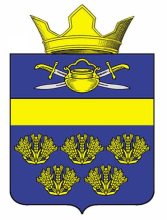 АДМИНИСТРАЦИЯВЕРХНЕКУРМОЯРСКОГО СЕЛЬСКОГО ПОСЕЛЕНИЯКОТЕЛЬНИКОВСКОГО МУНИЦИПАЛЬНОГО РАЙОНАВОЛГОГРАДСКОЙ ОБЛАСТИ от  11 апреля 2019                                                                           №16О внесении изменений в постановление администрации Верхнекурмоярского сельского поселения Котельниковского муниципального района Волгоградской области от 26 июня 2018 №33 «О порядке получения лицами, замещающими должности муниципальной службы в администрации Верхнекурмоярского сельского поселения, разрешения представителя нанимателя ( работодателя) на участие на безвозмездной основе а управлении некоммерческими организациями (кроме политической партии) в качестве единоличного исполнительного органа или вхождения в состав их коллегиальных органов управления»  Рассмотрев  Протест прокуратуры Котельниковского района от 29.03.2019 года № 86-52-2019, в связи с вступлением в силу Федерального закона от 31.10.2018г. №382-ФЗ «О внесении изменений в отдельные законодательные акты Российской Федерации», Федеральным законом от 02.03.2007г. №25-ФЗ «О муниципальной службе в Российской Федерации», руководствуясь Уставом Верхнекурмоярского сельского поселения Котельниковского муниципального района Волгоградской области, администрация Верхнекурмоярского сельского поселения Котельниковского муниципального района Волгоградской области постановляет:1. Внести в Порядок получения лицами, замещающими должности муниципальной службы в администрации Верхнекурмоярского сельского поселения Котельниковского муниципального района Волгоградской области, разрешения представителя нанимателя ( работодателя) на участие на безвозмездной основе в управлении  некоммерческими организациями (кроме политической партии) в качестве единоличного исполнительного органа или вхождения в состав их коллегиальных органов управления, утвержденный постановлением администрации Верхнекурмоярского сельского поселения Котельниковского муниципального района Волгоградской области от 26 июня 2018 №33 следующие изменения:1.1  пункт 1  Порядка изложить в  новой редакции:«1.Настоящий Порядок получения  муниципальными  служащими в администрации Верхнекурмоярского сельского поселения Котельниковского муниципального района Волгоградской области разрешения представителя нанимателя (работодателя) на   участие на безвозмездной основе в управлении отдельными  некоммерческими организациями (далее – Порядок) разработан в соответствии с Федеральным законом от 02.03.2007 №25-ФЗ «О муниципальной службе в Российской Федерации» (далее- Федеральный закон),Федеральным законом от 28.12.2008 №273-ФЗ «О противодействии коррупции» и регламентирует процедуру получения муниципальными служащими разрешения представителя нанимателя (работодателя) на участие на безвозмездной основе в управлении некоммерческими организациями (за исключением участия в управлении политической партией; участия на безвозмездной основе в управлении органом профессионального союза, в том числе выборным органом первичной профсоюзной организации, созданной в органе местного самоуправления, аппарате избирательной комиссии муниципального образования; участия в съезде (конференции) или общем собрании иной общественной организации, жилищного, жилищно-строительного, гаражного кооперативов, товарищества собственников недвижимости; участия на безвозмездной основе в управлении указанными некоммерческими организациями (кроме политической партии и органа профессионального союза, в том числе выборного органа первичной профсоюзной организации,  созданной в органе местного самоуправления, аппарате избирательной комиссии муниципального образования) в качестве единоличного исполнительного органа или вхождения в состав их коллегиальных органов управления с разрешения представителя нанимателя (работодателя), которое получено в порядке, установленном муниципальным правовым актом),кроме представителя на безвозмездной основе интересов муниципального образования в органах управления и ревизионной комиссии организации, учредителем(акционером, участником) который является  муниципальное образование, в соответствии с муниципальными правовыми актами, определяющими порядок осуществления от имени муниципального образования полномочий учредителя организации или управления находящимися  в муниципальной собственности акциями (долями участия в уставном капитале); иных случаев, предусмотренных федеральными законами.Муниципальный служащий, являющийся руководителем, в целях исключения конфликта интересов в органе местного самоуправления, аппарате избирательной комиссии муниципального образования не может представлять  интересы муниципальных служащих в выборном профсоюзном органе данного органа местного самоуправления, аппарат избирательной комиссии муниципального образования в период замещения им указанной должности.Лица, замещающие муниципальные должности, являющиеся  представителями  нанимателя (руководителями), в целях исключения конфликтов интересов в органе местного самоуправления не могут представлять интересы  муниципальных служащих в выборном профсоюзном органе соответствующего органа в период осуществления ими полномочий по указанным должностям.»  1.2 пункт 2 Порядка изложить в следующей редакции:   «2. Лицам, замещающим должности муниципальной службы, запрещается заниматься предпринимательской деятельностью лично или через доверенных лиц, участвовать в управлении коммерческой организацией или в управлении некоммерческой организацией (за исключением участия в управлении политической партией; участия на безвозмездной основе в управлении органом профессионального союза, в том числе выборным органом первичной профсоюзной организации, созданной в органе местного самоуправления, аппарате избирательной комиссии муниципального образования; участия в съезде (конференции) или общем собрании иной общественной организации, жилищного, жилищно-строительного, гаражного кооперативов, товарищества собственников недвижимости; участия на безвозмездной основе в управлении указанными некоммерческими организациями (кроме политической партии и органа профессионального союза, в том числе выборного органа первичной профсоюзной организации, созданной в органе местного самоуправления, аппарате избирательной комиссии муниципального образования) в качестве единоличного исполнительного органа или вхождения в состав их коллегиальных органов управления с разрешения представителя нанимателя (работодателя), которое получено в порядке, установленном муниципальным правовым актом), кроме представления на безвозмездной основе интересов муниципального образования в органах управления и ревизионной комиссии организации, учредителем (акционером, участником) которой является муниципальное образование, в соответствии с муниципальными правовыми актами, определяющими порядок осуществления от имени муниципального образования полномочий учредителя организации или управления находящимися в муниципальной собственности акциями (долями участия в уставном капитале); иных случаев, предусмотренных федеральными законами»;1.3 дополнить Порядок пунктом 2.1 следующего содержания: «2.1. Муниципальный служащий, являющийся руководителем, в целях исключения конфликта интересов в администрации Верхнекурмоярского сельского поселения, аппарате избирательной комиссии Верхнекурмоярского сельского поселения не может представлять интересы муниципальных служащих в выборном профсоюзном органе администрации Верхнекурмоярского сельского поселения, аппарата избирательной комиссии Верхнекурмоярского сельского поселения в период замещения им указанной должности.Лица, замещающие муниципальные должности, являющиеся представителями нанимателя (руководителями), в целях исключения конфликта интересов в администрации  Верхнекурмоярского сельского поселения не могут представлять интересы муниципальных служащих в выборном профсоюзном органе администрации Верхнекурмоярского сельского поселения в период осуществления ими полномочий по указанным должностям».  2. Настоящее постановление вступает в силу со дня его подписания и подлежит официальному обнародованию.Глава Верхнекурмоярского сельского поселения                                                А.С.МельниковПОСТАНОВЛЕНИЕ